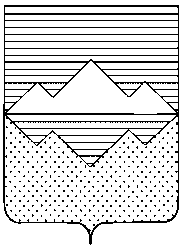 АДМИНИСТРАЦИЯСАТКИНСКОГО МУНИЦИПАЛЬНОГО РАЙОНАЧЕЛЯБИНСКОЙ ОБЛАСТИПОСТАНОВЛЕНИЕВ соответствии с Федеральным законом от 25.12.2008 № 273-ФЗ «О противодействии коррупции», Федеральным законом от 02.03.2007 № 25-ФЗ «О муниципальной службе в Российской Федерации», руководствуясь Законом Челябинской области от 29.01.2009 г. № 353-ЗО «О противодействии коррупции в Челябинской области», в целях устранения причин и условий, способствующих возникновению коррупции в Саткинском муниципальном районе,ПОСТАНОВЛЯЮ:1. Утвердить состав комиссии по противодействию коррупции (приложение).2. Признать утратившим силу постановление Администрации Саткинского муниципального района от 29.01.2016 года № 46 «Об утверждении состава комиссии по противодействию коррупции».3. Отделу кадровой работы и муниципальной службы Управления делами и организационной работы Администрации Саткинского муниципального района (Глинина М.Р.) обеспечить ознакомление муниципальных служащих с настоящими изменениями.4. Контроль исполнения настоящего постановления возложить на заместителя Главы по межведомственному взаимодействию и безопасности Шевалдина В.А.5. Настоящее постановление вступает в силу с даты подписания.Глава Саткинского муниципального района                                                 А.А. ГлазковСОГЛАСОВАНО:Заместитель Главы по межведомственномувзаимодействию и безопасности                                                  		           В.А. ШевалдинНачальник отдела организационной и контрольной работы                          Н.П.  КорочкинаНачальник Юридического отдела                                                                          Л.В. ГрецоваРассылка: в дело, заместителю Главы по межведомственному взаимодействию и безопасности Шевалдину В.А., Отдел организационной и контрольной работы, Отдел кадровой работы и муниципальной службыИсполнитель: юридический отделХарченко Андрей Владимирович8 (35161) 5-97-06                                                                                  ПРИЛОЖЕНИЕк постановлению Администрации Саткинского муниципального районаот «  10  »    мая       2018 года №   308  .Состав комиссии по противодействию коррупцииОт «  10   »     мая     2018 года №  308 .                   г. СаткаОб утверждении состава комиссии по противодействию коррупции                                                            Электронная копия сдана и соответствует бумажному носителю.                                                                        Глазков А.А.-Глава Саткинского муниципального района, председатель комиссииШевалдин В.А.-заместитель Главы Саткинского муниципального района по взаимодействию с правоохранительными органами, заместитель председателя комиссииАбросимов О.Ю-депутат собрания депутатов Саткинского муниципального района (по согласованию)Бурматов Н.П.-председатель Собрания депутатов Саткинского муниципального районаГрецова Л.В.-начальник Юридического отдела Администрации Саткинского муниципального районаВершинин В.А.-председатель Совета ветеранов Саткинского муниципального района (по согласованию)Гайфуллина Е.А.-заместитель Главы Саткинского муниципального района по финансам, начальник ФинуправленияСазонова Т.Е.-председатель Контрольно-счетной палаты Саткинского муниципального районаЗагуменнова И.В.-руководитель центра по г. Сатке Челябинского регионального отделения Общероссийской организации центра противодействия коррупции в органах государственной власти (по согласованию)Калнин О.Г.-общественный представитель Уполномоченного по защите прав предпринимателей в Саткинском муниципальном районе Челябинской области (по согласованию)Ногтева О.М.-начальник контрольно-ревизионного управления Администрации Саткинского муниципального районаПанарин М.В.-начальник Управления делами и организационной работы Администрации Саткинского муниципального районаШамшин Р.Б.-начальник ОЭБ и ПК отдела МВД России по Саткинскому району (по согласованию)Харченко А.В.-ведущий специалист юридического отдела Администрации Саткинского муниципального района, секретарь комиссии